На ребенка-инвалида в возрасте до 3 лет пособие по уходу за ребенком в возрасте до 3 лет назначается и выплачивается в размере 45 процентов среднемесячной заработной платы.Пособие на детей старше 3-х лет назначается без учета совокупного дохода.Пособие на детей старше 3 лет из отдельных категорий семей назначается на каждого ребенка в размере 50 процентов наибольшей величины бюджета прожиточного минимума (далее – БПМ), а на ребенка-инвалида в возрасте до 18 лет – в размер 70 процентов БПМ, на ребенка в возрасте до 18 лет, инфицированного вирусом иммунодефицита человека – в размере 70 процентов БПМ независимо от получения других видов пособий.Пособие по уходу за ребенком-инвалидом в возрасте до 18 лет назначается независимо от установленной ребенку степени утраты здоровья.Право на пособие по уходу за ребенком-инвалидом в возрасте до 18 лет имеют мать (мачеха) или отец (отчим) в полной семье, родитель в неполной семье, усыновитель (удочеритель), опекун (попечитель) ребенка-инвалида либо другое лицо, фактически осуществляющие уход за ним, при соблюдении следующих условий: Матери (мачехе) или отцу (отчиму) в полной семье, родителю в неполной семье, усыновителю (удочерителю), опекуну (попечителю) ребенка-инвалида, фактически осуществляющим уход за ним, пособие по уходу за ребенком-инвалидом в возрасте до 18 лет назначается и выплачивается при условии, если они не являются занятыми или если они заняты на следующих условиях: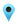  работают на условиях неполного рабочего времени (не более половины месячной нормы рабочего времени) у одного или нескольких нанимателей или выполняют работу на дому у одного нанимателя;
 являются индивидуальными предпринимателями, нотариусами, адвокатами, лицами, осуществляющими ремесленную деятельность, деятельность в сфере агроэкотуризма, и соответствующая деятельность приостановлена в порядке, установленном законодательством;
 являются индивидуальными предпринимателями и не осуществляют предпринимательскую деятельность в связи с нахождением в процессе прекращения деятельности;
 находятся в отпуске по уходу за ребенком до достижения им возраста 3 лет (отпуске по уходу за детьми, предоставляемом по месту службы) или академическом отпуске;
 получают пенсию или ежемесячную страховую выплату в соответствии с законодательством об обязательном страховании от несчастных случаев на производстве и профессиональных заболеваний.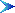  Другим лицам, фактически осуществляющим уход за ребенком-инвалидом в возрасте до 18 лет, пособие по уходу за ребенком-инвалидом в возрасте до 18 лет назначается и выплачивается при условии, если они не являются занятыми, а оба родителя (мать (мачеха), отец (отчим)) в полной семье, родитель в неполной семье, усыновитель (удочеритель), опекун (попечитель) ребенка-инвалида не имеют права на пособие по уходу за ребенком-инвалидом в возрасте до 18 лет, либо не могут осуществлять уход за ребенком-инвалидом в связи с инвалидностью I группы.Пособие по уходу за ребенком-инвалидом в возрасте до 18 лет назначается и выплачивается в органах по труду, занятости и социальной защите по месту получения социальной пенсии на ребенка-инвалида.Пособие по уходу за ребенком-инвалидом в возрасте до 18 лет назначается на каждого ребенка-инвалида в возрасте до 18 лет независимо от получения других видов семейных пособий в следующих размерах: по уходу за ребенком-инвалидом, имеющим I или II степень утраты здоровья, – 100 процентов наибольшей величины бюджета прожиточного минимума;
 по уходу за ребенком-инвалидом, имеющим III или IV степень утраты здоровья, до достижения им возраста 3 лет включительно – 100 процентов наибольшей величины бюджета прожиточного минимума, после достижения ребенком возраста 3 лет – 120 процентов наибольшей величины бюджета прожиточного минимума.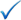 Пособие по уходу за ребенком-инвалидом в возрасте до 18 лет выплачивается ежемесячно по день истечения срока признания ребенка инвалидом, установленного медико-реабилитационной экспертной комиссией, включительно, но не позднее дня, предшествующего дню достижения им возраста 18 лет.Пособия по временной нетрудоспособности по уходу за больным ребенком-инвалидом в возрасте до 18 лет – назначается: при амбулаторном лечении ребенка на период, в течение которого ребенок по заключению врача нуждается в уходе, но не более чем на 14 календарных дней;
 при стационарном лечении ребенка-инвалида до 18 лет – на весь период, в течение которого они нуждаются в уходе (по медицинскому заключению);
 по уходу за ребенком-инвалидом в возрасте до 18 лет в случае болезни матери либо другого лица, фактически осуществляющего уход за ребенком (назначается за весь период, в течение которого указанные лица по заключению врача не могут осуществлять уход за ребенком);
 по уходу за ребенком-инвалидом в возрасте до 18 лет в случае его санаторно-курортного лечения, медицинской реабилитации (назначается одному из работающих родителей (матери, мачехе, отцу, отчиму), опекуну, попечителю и выплачивается за весь период санаторно-курортного лечения, медицинской реабилитации (с учетом времени на проезд туда и обратно).Дети-инвалиды в возрасте до 18 лет имеют право на бесплатное обеспечение лекарствами и медикаментозными средствами по рецептам врачей.Дети-инвалиды в возрасте до 18 лет пользуются правом первоочередного бесплатного санаторно-курортного лечения (при наличии медицинских показаний и отсутствии медицинских противопоказаний) или оздоровление (при отсутствии медицинских противопоказаний).В соответствии с Указом Президента Республики Беларусь от 19.01.2012 № 41 «О государственной адресной социальной помощи» государственная адресная социальная помощь предоставляется в виде 4-х социальных выплат: ежемесячное социальное пособие – если среднедушевой доход семьи (гражданина) за 12 месяцев, предшествующих месяцу обращения, по объективным причинам ниже бюджета прожиточного минимума. Размер пособия составляет положительную разность между критерием нуждаемости и среднедушевым доходом семьи (гражданина). Назначается на период от 1 до 6 месяцев. Неполным семьям, воспитывающим ребенка-инвалида, ежемесячное социальное пособие может быть представлено на период более 6 месяцев (но не более 12 месяцев).
 единовременное социальное пособие – предоставляется семьям (гражданам), оказавшимся по объективным причинам в трудной жизненной ситуации, нарушающей нормальную жизнедеятельность, при условии, что их среднедушевой доход составляет не более 1,5 величины бюджета прожиточного минимума.
 социальное пособие для возмещения затрат на приобретение подгузников - независимо от доходов семьи: для детей-инвалидов, имеющих 4-ю степень утраты здоровья.
Размер социального пособия устанавливается в сумме, не превышающей 1,5-кратного размера бюджета прожиточного минимума. Предоставляется четыре раза в течение календарного года, но не более одного раза в месяц.
 обеспечение продуктами питания детей первых двух лет жизни – если среднедушевой доход за 12 месяцев, предшествующих месяцу обращения, не превышает бюджет прожиточного минимума. Предоставляется на каждые 6 месяцев до достижения ребенком возраста двух лет.Семьям при рождении двойни и более детей обеспечение продуктами детского питания предоставляется независимо от среднедушевого дохода семьи.Плата за питание детей в дошкольных учреждениях: не взимается с родителей (законных представителей) детей-инвалидов.Бесплатным питанием обеспечиваются учащиеся учреждений общего среднего образования из семей детей-инвалидов, обучающиеся в начальных школах, базовых школах, средних школах, гимназиях, лицеях, учебно-педагогических комплексах (двух- или трехразовым питанием в зависимости от длительности пребывания в учреждении образования).Бесплатное пользование учебниками и учебными пособиями установлено для детей-инвалидов в возрасте до 18 лет, инвалидов с детства.В соответствии с п.п. 1.2 и 1.3 Указа Президента Республики Беларусь №13 граждане, в составе семей которых имеются дети-инвалиды, а также инвалиды с детства I и II группы, имеют право на внеочередное получение льготных кредитов на строительство (реконструкцию) или приобретение жилых помещений; граждане, в составе семей которых имеются дети-инвалиды, а также инвалиды с детства I и II группы, имеют право на совместное использование льготного кредита и одноразовой субсидии на строительство (реконструкцию) или приобретение жилых помещений.Право на получение жилого помещения социального пользования имеют состоящие на учете нуждающихся в улучшении жилищных условий семьи, воспитывающие детей-инвалидов.Запрещено расторжение трудового договора по инициативе нанимателя, кроме случаев ликвидации организации, прекращения деятельности филиала, представительства или иного обособленного подразделения организации, расположенных в другой местности, прекращения деятельности индивидуального предпринимателя, а также по основаниям, предусмотренным пунктами 4, 5, 7 - 9 статьи 42 и статьей 47 ТК одинокими матерями, имеющими детей-инвалидов - до 18 лет.Переход с бессрочного трудового договора на контракт только с согласия работника женщинам, имеющим детей-инвалидов - до восемнадцати лет.Женщины, имеющие детей-инвалидов - до 18 лет, могут привлекаться к  сверхурочным работам, работе в государственные праздники и праздничные дни, выходные дни и направление в служебную командировку с их письменного согласия.Женщины, имеющие детей-инвалидов - до 18 лет, привлекаются к работе в ночное время с их письменного согласия.Предоставление социальных отпусков: кратковременный отпуск без сохранения заработной платы продолжительностью до 14 календарных дней  предоставляется женщинам, имеющим двух и более детей в возрасте до четырнадцати лет или ребенка-инвалида в возрасте до восемнадцати лет.Отпуск по уходу за ребенком до достижения им возраста трех лет предоставляется работающей матери, вместо матери - работающим отцу или другим родственникам или членам семьи ребенка, фактически осуществляющим уход за ребенком.Отпуск по уходу за ребенком включается в общий стаж, а также в стаж работы по специальности, профессии, должности в соответствии с законодательством.Право на один свободный от работы день в месяц предоставляется матери (мачехе) или отцу (отчиму), опекуну (попечителю), воспитывающей (воспитывающему) ребенка-инвалида в возрасте до 18 лет, с оплатой в размере среднего дневного заработка за счет средств государственного социального страхования.Право на один дополнительный свободный от работы день в неделю с оплатой в размере среднего дневного заработка предоставляется матери (мачехе) или отцу (отчиму), опекуну (попечителю), воспитывающей (воспитывающему) ребенка-инвалида в возрасте до 18 лет либо троих и более детей в возрасте до 16 лет.Преимущественное право на заключение трудового договора на дому (трудовой договор о выполнении работы на дому личным трудом из материалов и с использованием оборудования, инструментов, механизмов и приспособлений, выделяемых нанимателем либо приобретаемых за счет средств этого нанимателя) предоставлено женщинам, имеющим детей в возрасте до 16 лет, (детей-инвалидов - до 18 лет).Родителям, имеющим ребенка-инвалида в возрасте до 18 лет, предоставляется стандартный налоговый вычет в соответствии со ст. 164 Налогового кодекса Республики Беларусь в размере 52 рублей на каждого ребенка или иждивенца в месяц.Для наиболее уязвимых категорий семей предусмотрены услуга почасового ухода за малолетними детьми (услуга няни) – оказание помощи в уходе и (или) кратковременное (в течение дня) освобождение родителей от ухода за ребенком семьям, воспитывающим ребенка-инвалида (детей-инвалидов).Согласно ст.20 Закона РБ «О пенсионном обеспечении» матери, воспитывавшие детей-инвалидов не менее 8 лет в период их совершеннолетия, имеют право на пенсию по возрасту со снижением общеустановленного пенсионного возраста на 5 лет при стаже работы не менее 20 лет. Время ухода за ребенком-инвалидом включается в стаж работы при назначении пенсии.Отцы, воспитывавшие детей-инвалидов не менее 8 лет в период их совершеннолетия, имеют право на пенсию по возрасту со снижением общеустановленного пенсионного возраста на 5 лет  и при стаже работы не менее 25 лет, если мать ребенка-инвалида не использовала приобретенного ею права на пенсию по возрасту и отказалась от этого права в пользу отца или не использовала этого права в связи с ее смертью.  Инвалид с детства имеет право на трудовую пенсию по инвалидности при наличии трудового стажа 1 год до исполнения 20-летнего возраста, в т.ч. работы хотя бы 1 день.Дети-инвалиды в возрасте до 18 лет и лицо его сопровождающее пользуются правом бесплатного проезда на территории города в городском и пригородном пассажирском транспорте общего пользования (автобус, троллейбус). Право на бесплатный проезд на железнодорожном, водном и автомобильном пассажирском транспорте общего пользования регулярного пригородного сообщения (кроме такси) пользуются дети-инвалиды в возрасте до 18 лет и лицо, сопровождающее ребенка-инвалида.